08.02.2023 № 57-рО рабочей группе по внедрению и реализации проекта «Эффективный регион» в городе ЧебоксарыВ соответствии с распоряжением Кабинета Министров Чувашской Республики от 16.07.2021 № 601-р «О перечне проектов, реализуемых в рамках проекта «Эффективный регион» в Чувашской Республике», в целях внедрения методов и инструментов бережливых технологий в деятельность администрации города Чебоксары и подведомственных организаций:1. Создать рабочую группу по внедрению и реализации проекта «Эффективный регион» в городе Чебоксары.2. Утвердить Положение о рабочей группе по внедрению и реализации проекта «Эффективный регион» в городе Чебоксары согласно приложению № 1.3. Утвердить состав рабочей группы по внедрению и реализации проекта «Эффективный регион» в городе Чебоксары согласно приложению № 2.4. Контроль за исполнением настоящего распоряжения возложить на заместителя главы администрации города по экономическому развитию и финансам Антонову И.Н.Глава администрации города Чебоксары					Д.В. СпиринПриложение № 1УТВЕРЖДЕНОраспоряжением администрации города Чебоксарыот 08.02.2023 № 57-рПОЛОЖЕНИЕо рабочей группе по внедрению и реализации проекта «Эффективный регион» в городе ЧебоксарыОбщие положения1.1. Рабочая группа образована в рамках реализации проекта «Эффективный регион» в администрации города Чебоксары (далее - рабочая группа) и является коллегиальным органом в целях формирования культуры бережливого производства в администрации города Чебоксары, снижения издержек и повышения производительности труда на предприятиях и в организациях бюджетной сферы.	1.2. В своей деятельности рабочая группа руководствуется действующим федеральным законодательством и законодательством Чувашской Республики, а также настоящим Положением.	1.3. Рабочая группа осуществляет свою деятельность во взаимодействии со структурными подразделениями администрации города Чебоксары, ее функциональными, территориальными, отраслевыми органами и организациями, которые принимают участие во внедрении производственной системы Государственной корпорации по атомной энергии «Росатом» (далее - Росатом).	1.4. Рабочая группа:	предлагает вопросы для обсуждения по реализации проекта «Эффективный регион»;	осуществляет мониторинг и оценку о ходе реализации проекта «Эффективный регион» в администрации города Чебоксары;	принимает решение о достижении целей, целевых и дополнительных показателей, результатов, выполнении задач проекта «Эффективный регион»;	в соответствии с решением Росатома согласовывает направления деятельности внедрения проекта «Эффективный регион»;	решает организационные и иные вопросы, связанные с осуществлением информационно-аналитических и экспертных работ, касающихся реализации проекта «Эффективный регион» в администрации города Чебоксары;	принимает в пределах своей компетенции коллегиальные решения, а также осуществляет контроль исполнения этих решений;осуществляет иные функции, возложенные на рабочую группу в соответствии с нормативными правовыми актами администрации города Чебоксары. Права рабочей группы	Рабочая группа для решения возложенных на нее задач имеет право:	запрашивать в установленном порядке у исполнительных органов государственной власти Чувашской Республики, государственных учреждений Чувашской Республики и организаций необходимые материалы, документы по вопросам, отнесенным к ее компетенции;	заслушивать на обсуждениях руководителей структурных подразделений администрации города Чебоксары, ее функциональных, территориальных, отраслевых органов и подведомственных организаций по вопросам, отнесенным к ее компетенции.
3. Состав и организация рабочей группы	3.1. Руководителем рабочей группы является глава администрации города Чебоксары.	3.2. Ответственным должностным лицом, определяющим координацию и организационное обеспечение деятельности рабочей группы, является заместитель главы администрации города по экономическому развитию и финансам.	3.3. Рабочая группа может создавать из числа своих членов, а также из числа привлеченных представителей, не входящих в состав рабочей группы, постоянные и временные рабочие группы для проработки предложений по отдельным вопросам, связанным с решением возложенных на нее задач.	3.4. Перечень рабочих групп утверждается руководителем.	3.5. Рабочая группа осуществляет свою деятельность в соответствии с планом, утвержденным руководителем.	3.6. Заседания рабочей группы проводятся по мере необходимости, не реже одного раза в полугодие.	3.7. При отсутствии возможности проведения очных заседаний допускается проведение заседаний с использованием систем видео-конференц-связи.	3.8. Заседание рабочей группы проводит руководитель рабочей группы, в его отсутствие - заместитель руководителя рабочей группы.	3.9. Решения, принятые на заседаниях рабочей группы, оформляются протоколами.	3.10. Для реализации решений рабочей группы могут издаваться постановления и распоряжения администрации города Чебоксары,  а также могут быть даны поручения руководителя рабочей группы.
4. Заключительные положения	Внесение изменений в состав рабочей группы, положение о рабочей группе, решение о прекращение деятельности рабочей группы принимается распоряжением администрации города Чебоксары.________________________________Приложение № 2УТВЕРЖДЕНраспоряжением администрации города Чебоксарыот 08.02.2023 № 57-рС О С Т А В рабочей группы по внедрению и реализации проекта «Эффективный регион» Глава администрации города Чебоксары, руководитель рабочей группы;заместитель главы администрации города по экономическому развитию и финансам, заместитель руководителя рабочей группы;начальник отдела экономики, прогнозирования и социально-экономического развития администрации города Чебоксары, секретарь рабочей группы.Члены рабочей группы:Заместитель главы администрации города – руководитель аппарата;заместитель главы администрации города по вопросам ЖКХ; заместитель главы администрации города по вопросам архитектуры и градостроительства; заместитель главы администрации города по социальным вопросам;заместитель главы администрации города – председатель Горкомимущества;начальник управления образования администрации города Чебоксары;начальник управления культуры и развития туризма администрации города Чебоксары;начальник управления физкультуры и спорта администрации города Чебоксары;начальник финансового управления администрации города Чебоксары;начальник организационно-контрольного управления администрации города Чебоксары;начальник правового управления администрации города Чебоксары;начальник отдела информатизации администрации города Чебоксары;начальник отдела ЗАГС администрации города Чебоксары._____________________________Чăваш РеспубликиШупашкар хулаАдминистрацийěХУШУ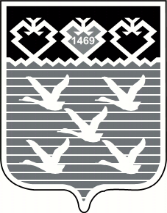 Чувашская РеспубликаАдминистрациягорода ЧебоксарыРАСПОРЯЖЕНИЕ